PressekontaktAnne DangelmaierLeiterin VorstandskommunikationAlfred Kärcher SE & Co. KGAlfred-Kärcher-Str. 28-4071364 Winnendenanne.dangelmaier@de.kaercher.com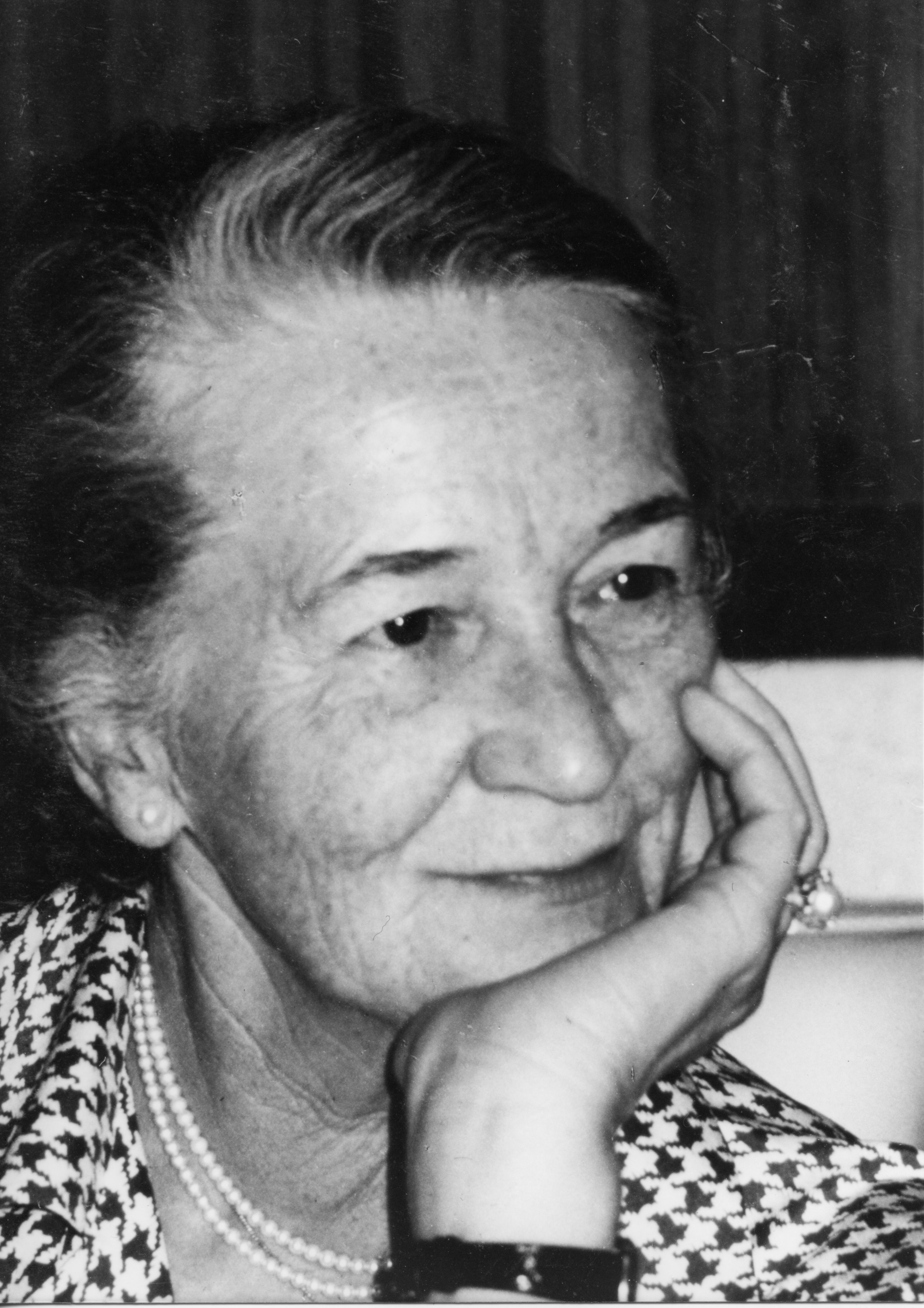 